ДЕПАРТАМЕНТ ОБРАЗОВАНИЯ И НАУКИ КЕМЕРОВСКОЙ ОБЛАСТИ          Государственное профессиональное образовательное  учреждение «Новокузнецкий строительный техникум»(ГПОУ  НСТ)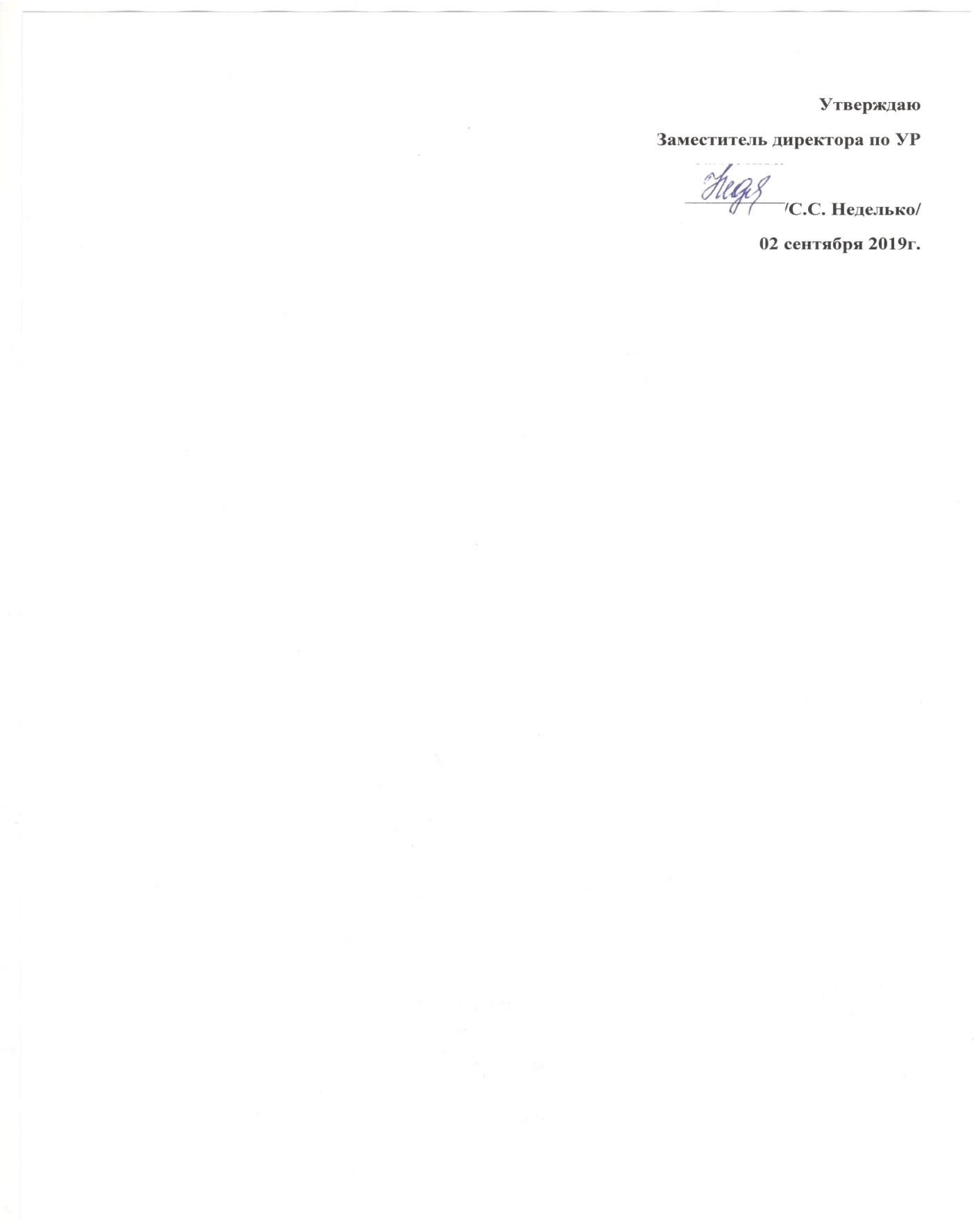 Рабочая ПРОГРАММа УЧЕБНОЙ ДИСЦИПЛИНЫосновной образовательной программы (ППССЗ) «ОГСЭ.02 История»ППССЗ по специальностям технологического профиля:08.02.09 «Монтаж, наладка и эксплуатация электрооборудования промышленных и гражданских зданий»Новокузнецк  2019Рабочая программа учебной дисциплины ОГСЭ.02 История  разработана на основе Федерального государственного образовательного стандарта по специальности  08.02.09 «Монтаж, наладка и эксплуатация электрооборудования промышленных и гражданских зданий»,    учебного плана ГПОУ  «Новокузнецкий строительный техникум» по специальности  08.02.09 «Монтаж, наладка и эксплуатация электрооборудования промышленных и гражданских зданий». Разработчик: Полякова А.И., преподаватель ГПОУ  НСТРабочая программа рассмотрена и одобрена на заседании цикловой методической комиссии сварочных технологий. Протокол  № 1 от «30». 08. 2019 г.Председатель ЦМК сварочных технологий: Л.А. Сапожникова 1. ПАСПОРТ РАБОЧЕЙ ПРОГРАММЫ УЧЕБНОЙ ДИСЦИПЛИНЫ1.1. Область применения программыРабочая программа учебной дисциплины ОГСЭ.02 История предназначена для изучения истории при подготовке квалифицированных рабочих и специалистов среднего профессионального образования по специальности: 08.02.09 «Монтаж, наладка и эксплуатация электрооборудования промышленных и гражданских зданий».1.2. Место дисциплины в структуре ППССЗ: дисциплина «История» входит в общий гуманитарный и социально-экономический цикл (ОГСЭ)основной образовательной программы в соответствии с ФГОС по специальности 08.02.09 «Монтаж, наладка и эксплуатация электрооборудования промышленных и гражданских зданий».Учебная дисциплина «История» обеспечивает формирование общих компетенций по всем видам деятельности ФГОС по специальности 08.02.09«Монтаж, наладка и эксплуатация электрооборудования промышленных и гражданских зданий».Особое значение дисциплина имеет при формировании и развитии следующих общих компетенций:ОК 1. Понимать сущность и социальную значимость своей будущей профессии, проявлять к ней устойчивый интерес.ОК 3. Принимать решения в стандартных и нестандартных ситуациях и нести за них ответственность.ОК 4. Осуществлять поиск и использование информации, необходимой для эффективного выполнения профессиональных задач, профессионального и личностного развития. ОК 6. Работать в коллективе и команде, эффективно общаться коллегами, руководством, потребителями.ОК 7. Брать на себя ответственность за работу членов команды(подчиненных), результат выполнения заданий.ОК 8. Самостоятельно определять задачи профессионального и личностного развития, заниматься самообразованием, осознанно планировать повышение квалификации.1.3. Часы, введенные из вариативной части учебного плана, распределены на изучение тем и самостоятельную работу обучающихся: 2 часа на самостоятельную работу обучающихся.Написание эссе на тему «Инновационные разработки в Кузбассе. Внедрение в производственный процесс».Написание рефератов «Место и роль России в условиях глобализации», «Современные молодежные экстремистские движения».1.4. Цели и задачи дисциплины – требования к результатам освоения дисциплины:Цель: формирование представлений об особенностях развития современной России на основе осмысления важнейших событий и проблем российской и мировой истории последней четверти ХХ – начала ХХI века. Воспитывать чувство сопричастности к историческим событиям, толерантное отношение. Изучить историю родного края. Задачи:Рассмотреть основные этапы развития России на протяжении последних десятилетий.Показать направления взаимовлияния важнейших мировых событий и процессов на развитие современной России.Сформировать целостное представление о месте и роли современной России в мире.Показать целесообразность учета исторического опыта последней четверти ХХ века в современном социально-экономическом, политическом и культурном развитии России.В рамках программы учебной дисциплины обучающимися осваиваются умения и знания:2. СТРУКТУРА И СОДЕРЖАНИЕ УЧЕБНОЙ ДИСЦИПЛИНЫ2.1. Объем учебной дисциплины и виды учебной работы2.2. Содержание учебной дисциплиныРаздел 1.Введение. Периодизация новейшей истории, Характерные черты истории после окончания 2-й Мировой войны, Холодная война и её проявления, Основные черты международных отношений в конце XX – нач. XXI в.Раздел 2. СССР в  1945 – 1991 гг., Россия и страны СНГ в 1992 – 2016 гг.СССР в эпоху позднего сталинизма, СССР в период «Оттепели», Нарастание застойных явлений в период 1964 – 1985 гг. Внешняя политика СССР в 1945 – 1985 гг. Принципы формирования внешней политики в РФ, Отношения РФ со странами СНГ, Отношения РФ со странами Запада, Азиатское направление внешней политики РФ. Причины и замысел Перестройки. Программа Ускорения, Политика гласности и расширения социалистической демократии, Национальные конфликты в СССР периода Перестройки, События августа 1991 г. Распад СССР. Становление новой российской государственности. Осенний политический кризис 1993 г. Конституция 1993 г., Экономические реформы 1990-х гг. Переход к рыночной экономике, Социально-экономическая ситуация в России начала XXI в., Политические преобразования в России начала XXI в. Возникновение СНГ, его структура и принципы функционирования, Украина и Белоруссия в 1992 – 2016 гг., Закавказские государства в конце 20 – начале 21 вв., Среднеазиатские государства и Казахстан в 1992 – 2016 гг.Изучение истории родного края.Самостоятельная работа обучающихсяИз периодики и интернета подобрать  Указы президента, сообщения правительства о внедрении инновационных технологий в экономику.Написать эссе на тему «Инновационные разработки в Кузбассе. Внедрение в производственн6ый процесс».Раздел 3. Страны Западной и Центральной Европы на рубеже XX – XXI вв. Принципы формирования и деятельности общеевропейских структур, Великобритания в 1945 – 2016 гг., Франция в 1945 – 2016 гг., Германия в 1945 – 2016 гг. Страны Центральной Европы в рамках социалистического блока: достижения и утраты, Сопротивление коммунистическому режиму: Восстание в Венгрии 1956 г. и Пражская весна 1968 г., профсоюз «Солидарность» в Польше, Антикоммунистические революции в странах Центральной Европы в конце 1989 г., Страны Центральной Европы в 1990 – 2016 гг.: на пути в объединённую Европу Югославия в послевоенный период, Войны в Хорватии, Словении и Боснии в 1990-е гг., Косовский конфликт 1999 г., Южнославянские государства в начале XXI в. Раздел 4.  Страны Азии и Американского континента в 1945 – 2018 гг.Внутренняя политика США после II-й мировой войны. Маккартизм, Всплеск общественного движения в США в 1960-е нач. 1970-е гг., Политический и социально-экономический курс администрации Р. Рейгана. «Рейганомика», США в конце XX – нач. XXI вв.Внешняя политика США в годы начала холодной войны, Участие США в региональных конфликтах периода холодной войны, Внешняя политика США в 1980 – 1990-х гг., Внешняя политика США в начале XXI  в.Возникновение государства Израиль. Арабо-израильские конфликты, Египет в 1945 – 2016 гг., Исламская революция в Иране 1979 г. Установление теократического режима, Ирак в 1945 – 2016 гг.Завершение гражданской войны в Китае. Китай в годы правления Мао Цзэдуна, Реформы Дэн Сяопина. Развитие современного Китая, Борьба Вьетнама за независимость. Агрессия США против Вьетнама, Краткий обзор истории Монголии после II-й мировой войны.История Японии после 1945 г. Демилитаризация и Японское экономическое чудо, Корейская война 1950 – 1953 гг., Развитие Северной Кореи: политика национального социализма (чучхэ), Развитие Южной Кореи: превращение в индустриального «тигра»Раздел 5. Развитие мира в 1945 – 2018 гг.Международные (межгосударственные и негосударственные) организации в современном мире, их классификация, Значение ООН и его деятельности в современном мире, Участие России в международных организациях, Религия и религиозные организации в современном мире Понятие «глобализация» и экономическая специализация современного мира, Экономика постиндустриального общества, ТНК и их роль в современной экономике, Россия в системе глобальной экономики Глобалистика как дисциплина. Понятие «глобальные проблемы», Классификация глобальных проблем, Экологические глобальные проблемы современности, Международный терроризм как глобальная проблема Основные черты современной культуры, Модернизм и постмодернизм как стили современной культуры, Развитие информационных технологий в новейшее время. Информационная революция, Влияние информационных технологий на современную культуру Основные особенности развития науки и техники в новейший период. НТР как феномен новейшего времени, Развитие основных отраслей естественнонаучного знания, Развитие техники и её влияние на жизнь общества, Этическое измерение науки и техники в современный период Особенности развития искусства в новейший период, Развитие литературы в 1945 – 2018 гг., Развитие живописи в 1945 – 2018 гг., Развитие музыки и кинематографа в 1945 – 2018 гг. Предмет футурологии, Основные методы научного предсказания будущего, Основные теории развития человечества в XXI в., Прогнозы будущего развития России в XXI в. дел 4. Развитие мира в 1945 – 2018 гг.Самостоятельная работа обучающихсяНаписание рефератов «Место и роль России в условиях глобализации», «Современные молодежные экстремистские движения».Тематический план2.2. Тематический план и содержание учебной дисциплины Для характеристики уровня освоения учебного материала используются следующие обозначения:Ознакомительный (узнавание ранее изученных объектов, свойств);Репродуктивный (выполнение деятельности по образу, инструкции или под руководством);Продуктивный (планирование и самостоятельное выполнение деятельности, решение проблемных задач).3. УСЛОВИЯ РЕАЛИЗАЦИИ ПРОГРАММЫ УЧЕБНОЙ ДИСЦИПЛИНЫ3.1. Материально-техническое обеспечениеРеализация программы предполагает наличие учебного кабинета Истории и философии.Оборудование учебного кабинета и рабочих мест кабинета: рабочее место  преподавателя, парты учащихся (в соответствие с численностью учебной группы), меловая доска, персональный компьютер с лицензионным программным обеспечением, мультмедиапроектор, экран, лазерная указка, шкафы для хранения учебных материалов по предмету.3.2. Информационное обеспечение реализации программыОсновные источники: 1. Артемов, В.В. История для профессий и специальностей технического, естественно-научного, социально-гуманитарного профилей в 2-х ч. : учеб. для  студ. образоват. учреждений сред. проф. образования / В.В. Артемов, Ю.Н Лубченков. - М.: Академия, 2018. - ISBN 978-5-7695-8725-2 - Текст : непосредственный.Дополнительные источники:2. Самыгин, П.С. История: учебное пособие / П.С. Самыгин, С.И. Самыгин, В.Н. Шевелев, Е.В. Шевелева. – Москва: ИНФРА-М, 2017. – 528 с. – ISBN 978-5-16-004507-8 - Текст : непосредственный.3. Кузнецов, И.Н. Отечественная история: учебник / И.Н. Кузнецов. – Москва: ИНФРА-М, 2018. – 639 с. - ISBN 978-5-16-013992-0 - Текст : непосредственный.Интернет-ресурсы:ИР 1 Интернет-журнал «Уроки истории» http://www.urokiistorii.ruИР 2. Интернет-журнал «Былые годы» http://www.bg.stur.ruИР 3. Интернет-журнал «История» https://history.jes.su/ИР 4. Электронная библиотечная система «ЗНАНИУМ» https://new.znanium.com/3.3. Дополнительные источникиКомплект контрольно-оценочных средств учебной дисциплины «История».  Методические указания по выполнению практических  работ по дисциплине ОГСЭ.02 «История».4. КОНТРОЛЬ И ОЦЕНКА РЕЗУЛЬТАТОВ ОСВОЕНИЯ УЧЕБНОЙ ДИСЦИПЛИНЫКод ПК, ОКУменияЗнанияОК 1. ОК 3. ОК 4. ОК 6. ОК 7. ОК 8. У1 - ориентироваться в современной экономической, политической и культурной ситуации в России и мире; У2 - выявлять взаимосвязь отечественных, региональных, мировых социально-экономических, политических и культурных проблем; У3 - определять значимость профессиональной деятельности по осваиваемой профессии (специальности) для развития экономики в историческом контексте; У4 - демонстрировать гражданско-патриотическую позициюЗ1 - основные направления развития ключевых регионов мира на рубеже веков (XX и XXI вв.). З2 - сущность и причины локальных, региональных, межгосударственных конфликтов в конце XX - начале XXI вв.;З3 -  основные процессы (интеграционные, поликультурные, миграционные и иные) политического и экономического развития ведущих государств и регионов мира; З4 - назначение международных организаций и основные направления их деятельности; З5 - о роли науки, культуры и религии в сохранении и укреплении национальных и государственных традиций; З6 - содержание и назначение важнейших правовых и законодательных актов мирового и регионального значения. З7 - ретроспективный анализ развития отрасли.Вид учебной работыОбъем в часахОбъем образовательной программы 48в том числе:теоретическое обучение  26практическое  обучение18Самостоятельная работа2Консультации2Промежуточная аттестация (другая форма контроля в 3 семестре)Промежуточная аттестация (другая форма контроля в 3 семестре)Содержание учебного материала и формы организации деятельности обучающихсяОбъем в часахКоды компетенций, формированию которых способствует элемент программыРаздел 1.Введение. 2ОК 1, ОК 3, ОК 4, ОК 6. ОК 7, ОК 8.Раздел 2. СССР в  1945 – 1991 гг., Россия и страны СНГ в 1992 – 2016 гг18ОК 1, ОК 3, ОК 4, ОК 6. ОК 7, ОК 8.Раздел 3. Страны Западной и Центральной Европы на рубеже XX – XXI вв.4ОК 1, ОК 3, ОК 4, ОК 6. ОК 7, ОК 8.Раздел 4.  Страны Азии и Американского континента в 1945 – 2018 гг.6ОК 1, ОК 3, ОК 4, ОК 6. ОК 7, ОК 8.Раздел 5. Развитие мира в 1945 – 2018  гг.14ОК 1, ОК 3, ОК 4, ОК 6. ОК 7, ОК 8.Самостоятельная работа обучающихся2Консультации2Итого48№ урокаТип и вид урокаНаименование разделов и темСодержание учебного материала, теоретическая и практическая работа обучающихся, самостоятельная работаОбъем часовОК,ПК.Формы и методы контроляДомашнее заданиеУровень усвоенияРаздел 1. ВведениеРаздел 1. ВведениеРаздел 1. ВведениеРаздел 1. ВведениеРаздел 1. ВведениеРаздел 1. ВведениеРаздел 1. ВведениеРаздел 1. Введение1Урок усвоения нового материалаПериодизация новейшей истории (1945 – 2018). Основные тенденции международных отношений во 2-й половине XX в.  Ответы на вопросы: 1.Для чего изучают историю? В чем состоят особенности истории как науки? 2.Раскройте суть проблем периодизации исторического процесса? 3.Зачем историки вводят периодизацию периодов? 2ОК 1, ОК 3, ОК 4, ОК 6. ОК 7, ОК 8.Проверкаконспекта[1]Хронология всемирной истории (XIX – начало XXI в.). 2Раздел 2. СССР в 1945 – 1991 гг., Россия и страны СНГ в 1992 – 2018 гг.Раздел 2. СССР в 1945 – 1991 гг., Россия и страны СНГ в 1992 – 2018 гг.Раздел 2. СССР в 1945 – 1991 гг., Россия и страны СНГ в 1992 – 2018 гг.Раздел 2. СССР в 1945 – 1991 гг., Россия и страны СНГ в 1992 – 2018 гг.Раздел 2. СССР в 1945 – 1991 гг., Россия и страны СНГ в 1992 – 2018 гг.Раздел 2. СССР в 1945 – 1991 гг., Россия и страны СНГ в 1992 – 2018 гг.Раздел 2. СССР в 1945 – 1991 гг., Россия и страны СНГ в 1992 – 2018 гг.Раздел 2. СССР в 1945 – 1991 гг., Россия и страны СНГ в 1992 – 2018 гг.2Комб. урок  Практическое занятие №1. Итоги Второй мировой войны для СССР. Территориальное расширение СССР. Восстановление народного хозяйства СССР после Великой Отечественной войны. Сопоставьте международное положение СССР перед началом Второй мировой войны и после её окончания.2ОК 1, ОК 3, ОК 4, ОК 6. ОК 7, ОК 8.Устный опрос.[1]§ 9433Урок   изучения нового материалаПолитика в период «оттепели». Противоречивость сельскохозяйственной политики. Достижения научно-технического прогресса. Новые тенденции в духовной жизни советского общества. Изучение истории родного края.2ОК 1, ОК 3, ОК 4, ОК 6. ОК 7, ОК 8.Тестовый контроль[1]§9534Комбинированный урок      СССР в 1960 – 1980 е гг. Эпоха «застоя». Приход к власти Л. И. Брежнева. Экономическая реформа Н. А. Косыгина. Переход советской экономики к Концепция развитого социализма. Конституция 1977 г. Диссидентское движение.  Периоды правления Ю. В. Андропова и К. У. Черненко. Изучение истории родного края.Определите, кто такие диссиденты; каковы их идейные позиции2ОК 1, ОК 3, ОК 4, ОК 6. ОК 7, ОК 8.Фронтальный опрос [1]§9635Урок усвоения новых знаний учащихся      Практическое занятие №2. Политика Перестройки М. С. Горбачёва. Политика гласности. Десталинизация общества. Проекты экономической и политической реформы 1987-88 г. Обострение национальных конфликтов в СССР.Противостояние союзной и российской власти в 1990-1991 гг. Распад СССР. Изучение истории родного края.Постройте логическую цепочку событий распада СССР.2ОК 1, ОК 3, ОК 4, ОК 6. ОК 7, ОК 8.Тестовый контроль.[1]§9736Урок усвоения новых знаний учащихсяФормирование структур российской власти в 1990 - 2000-е годы. Декларация о государственном суверенитете 12 июня 1990 г. Социальные конфликты в 1990-е гг. Противостояние исполнительной и законодательной ветвей власти в 1992-1993 гг. Дефолт 1998 г. и его последствия. Президентские выборы 2000 г. Курс на укрепление вертикали власти. Политические преобразования В. В. Путина. Экономическое развитие России в 2000-е гг. Курс на модернизацию и инновации. Изучение истории родного края.Анализ видеодокумента “Борис Ельцин. Отступать нельзя”2ОК 1, ОК 3, ОК 4, ОК 6. ОК 7, ОК 8.Устный опрос[1]§993Самостоятельная работа: Из периодики и интернета подобрать Указы президента, сообщения правительства о внедрении инновационных технологий в экономику. Написать эссе на тему «Инновационные разработки в Кузбассе. Внедрение в производственн6ый процесс».17Урок усвоения новых знаний учащихсяПрактическое занятие №3. Конфликты на Северном Кавказе. Боевые действия в Чечне 1994-1996 гг. Хасавюртовские соглашения.Определить различия в понятиях: Суверенитет, независимость, самостоятельность. Составить хронологическую таблицу: «Военные действия в Чечне».2ОК 1, ОК 3, ОК 4, ОК 6. ОК 7, ОК 8.Проверка таблицыИР 1. История локальной войны в Чечне. 28Урок усвоения новых знаний учащихся      Россия в системе международных отношений современного мира. Выстраивание отношений с США. Совместная борьба с международным терроризмом. Расширение НАТО и угроза интересам России. Россия и страны СНГ, методы влияния России в ближнем зарубежье. Изучение истории родного края. Перечислите международные организации, в которых состоит Россия. Назовите цели, которые она преследует при этом.2ОК 1, ОК 3, ОК 4, ОК 6. ОК 7, ОК 8.Устный опросИР 5. Современная история международных отношений 1991 – 2016 г. Ответы на вопросы. 29Урок усвоения новых знаний учащихся Практическое занятие №4. Особенности развития стран СНГ. Политические процессы на Украине. Белоруссия: А.Г. Лукашенко, авторитарные методы правления. Молдова: приднестровский конфликт 1992 г., обострение политической ситуации в конце 2000-х гг. Приднестровье и Гагаузия на современном этапе. Отделение Абхазии и Южной Осетии от Грузии. Особенности развития среднеазиатских государств СНГ. Изучить документ, ответить на вопросы к документу (Из информационной справки МИД Российской Федерации о положении соотечественников в странах Содружества Независимых Государств. Декабрь 1994г.). Изучение истории родного края.2ОК 1, ОК 3, ОК 4, ОК 6. ОК 7, ОК 8.Проверка тетрадей Чтение конспекта лекции. 310Урок закрепления изучаемого материалаПрактическое занятие №5. Контрольная работа. «Россия – суверенное государство: приобретения и потери».2ОК 1, ОК 3, ОК 4, ОК 6. ОК 7, ОК 8.Тестовый контроль.3Раздел 3. Страны Западной и Центральной Европы на рубеже XX – XXI вв.Раздел 3. Страны Западной и Центральной Европы на рубеже XX – XXI вв.Раздел 3. Страны Западной и Центральной Европы на рубеже XX – XXI вв.Раздел 3. Страны Западной и Центральной Европы на рубеже XX – XXI вв.Раздел 3. Страны Западной и Центральной Европы на рубеже XX – XXI вв.Раздел 3. Страны Западной и Центральной Европы на рубеже XX – XXI вв.Раздел 3. Страны Западной и Центральной Европы на рубеже XX – XXI вв.Раздел 3. Страны Западной и Центральной Европы на рубеже XX – XXI вв.11Урок усвоения новых знаний учащихся  Практическая работа №6.  Страны Западной Европы в 1945 - 2018 годы. Формирование общеевропейских структур (ЕЭС, Европарламент и пр.). НАТО в Западной Европе. Социально-экономическая политика стран Зап. Европы. Миграционные процессы в странах Европы. Поликультурализм современной Европы. Работа с документом. Из договора шести европейских государств о создании Европейского экономического сообщества, 25 марта 1957 г.2ОК 1, ОК 3, ОК 4, ОК 6. ОК 7, ОК 8.Устный опрос[1]§86-87.312Комб.урок     Страны Центральной и Восточной Европы в 1945 -  2018 гг. Установление политических режимов по советскому образцу. Нарастание кризисных явлений в странах социалистического блока. Отставание от стран Запада. Демократические революции 1989 г. в Восточной Европе. Вступление ряда стран Центр. Европы в НАТО.  Составить хронологическую таблицу «Бархатные революции» в восточной Европе.2ОК 1, ОК 3, ОК 4, ОК 6. ОК 7, ОК 8.Проверка таблицы.[1]§883Раздел 4.  Страны Азии и Американского континента в 1945 – 2018 гг.Раздел 4.  Страны Азии и Американского континента в 1945 – 2018 гг.Раздел 4.  Страны Азии и Американского континента в 1945 – 2018 гг.Раздел 4.  Страны Азии и Американского континента в 1945 – 2018 гг.Раздел 4.  Страны Азии и Американского континента в 1945 – 2018 гг.Раздел 4.  Страны Азии и Американского континента в 1945 – 2018 гг.Раздел 4.  Страны Азии и Американского континента в 1945 – 2018 гг.Раздел 4.  Страны Азии и Американского континента в 1945 – 2018 гг.13Урок усвоения новых знаний учащихсяВнутренняя и внешняя политика США в 1945 – 2018 гг. Экономическое развитие США в послевоенный период. США к началу 1990-х годов. Политическая система США. Последствия правления республиканцев. Роль США в международной политике после 2-й мировой войны. Участие США в холодной войне и в гонке вооружений. Внешняя политика США в начале XXI  в. Просмотр и анализ видеофрагмента«Мартин Лютер Кинг. У меня есть мечта». Законы о расовом равноправии в США.2ОК 1, ОК 3, ОК 4, ОК 6. ОК 7, ОК 8.Устный опрос [1]§87214Урок усвоения новых знаний учащихсяБлижний и средний Восток в 1945 – 2018 гг. Развитие арабо-израильского конфликта. Возникновение государства Израиль. Арабо-израильские конфликты, Египет в 1945 – 2016 гг., Исламская революция в Иране 1979 г. Установление теократического режима, Ирак в 1945 – 2018 гг.2ОК 1, ОК 3, ОК 4, ОК 6. ОК 7, ОК 8.Устный опрос[1]§92115Урок усвоения новых знаний учащихсяСтраны дальневосточного региона в 1945 – 2018 гг. (Япония, Северная и Южная Кореи, Китай, Монголия и Вьетнам) Завершение гражданской войны в Китае. Китай в годы правления Мао Цзэдуна, Реформы Дэн Сяопина. Развитие современного Китая, Борьба Вьетнама за независимость. Агрессия США против Вьетнама. Краткий обзор истории Монголии после II-й мировой войны. История Японии после 1945 г. Демилитаризация и Японское экономическое чудо, Корейская война 1950 – 1953 гг., Развитие Северной Кореи: политика национального социализма (чучхэ), Развитие Южной Кореи: превращение в индустриального «тигра». Проанализировать факты политической истории стран. Определить, когда и каким путем они добились политической независимости.  2ОК 1, ОК 3, ОК 4, ОК 6. ОК 7, ОК 8.Проверка тетрадей[1]§902Раздел 5. Развитие мира в 1945 – 2018  гг.Раздел 5. Развитие мира в 1945 – 2018  гг.Раздел 5. Развитие мира в 1945 – 2018  гг.Раздел 5. Развитие мира в 1945 – 2018  гг.Раздел 5. Развитие мира в 1945 – 2018  гг.Раздел 5. Развитие мира в 1945 – 2018  гг.Раздел 5. Развитие мира в 1945 – 2018  гг.Раздел 5. Развитие мира в 1945 – 2018  гг.16 Комб.урок    Деятельность мировых и региональных надгосударственных структур. Религия в современном мире. Образование ООН. Деятельность ООН на современном этапе развития. НАТО как ведущая политическая организация современного мира. Евросоюз и СНГ как примеры конфедераций. Экономические организации. Религия в современном мире. Христианские конфессии в начале 21 в. Позиция христианских церквей по основным проблемам современности. Составьте схему «Взаимоотношения общества, государства и Церкви». 2ОК 1, ОК 3, ОК 4, ОК 6. ОК 7, ОК 8Проверка схемыЧтение конспекта лекции.217Урок усвоения новых знаний учащихся      Практическое занятие №7. Проявления глобализации в социально-экономической сфере. Понятие «глобализация» и экономическая специализация современного мира, Экономика постиндустриального общества, ТНК и их роль в современной экономике, Россия в системе глобальной экономики. Анализ документов ВТО, ЕЭС, ОЭСР, НАТО в сфере глобализации.2ОК 1, ОК 3, ОК 4, ОК 6. ОК 7, ОК 8Устный опрос.Чтение конспекта лекции.318 Комб.урокОсновные глобальные угрозы современного мира. Экологические проблемы. Международный терроризм. Глобалистика как дисциплина. Понятие «глобальные проблемы», Классификация глобальных проблем, Экологические глобальные проблемы современности, Международный терроризм как глобальная проблема.Классифицировать глобальные проблемы по следующим критериям: а) острота проявления; б) время (очередность) возникновения; в) возможность позитивного решения (смягчения).2ОК 1, ОК 3, ОК 4, ОК 6. ОК 7, ОК 8Тестовый контрольЧтение конспекта лекции.3Самостоятельная работа: написание рефератов «Место и роль России в условиях глобализации», «Современные молодежные экстремистские движения».119 Комб.урокХарактерные особенности современной культуры. Построение культуры информационного постиндустриального общества. Модернизм и постмодернизм как стили современной культуры, Развитие информационных технологий в новейшее время. Информационная революция, Влияние информационных технологий на современную культуру2ОК 1, ОК 3, ОК 4, ОК 6. ОК 7, ОК 8Проверка сочинения[1]§93220 Комб.урокПрактическое занятие №8. Достижения науки и техники на рубеже XX – XXI вв. Основные особенности развития науки и техники в новейший период. НТР как феномен новейшего времени, Развитие основных отраслей естественнонаучного знания, Развитие техники и её влияние на жизнь общества, Этическое измерение науки и техники в современный период/ Изучение истории родного края.Работа с текстом Келле В. Ж. От производства знаний к производству технологий.2ОК 1, ОК 3, ОК 4, ОК 6. ОК 7, ОК 8Проверка конспектовИР 5. История науки и техники в наши дни. 321 Комб.урокФутурологические прогнозы развития мира в XXI в. Предмет футурологии, Основные методы научного предсказания будущего, Основные теории развития человечества в XXI в., Прогнозы будущего развития России в XXI в. 2ОК 1, ОК 3, ОК 4, ОК 6. ОК 7, ОК 8Проверка таблицы.Подготовка к ДФК. 122Урок закрепления изучаемого материалаПрактическое занятие №9. Самостоятельная работа по разделу 5. 2ОК 1, ОК 3, ОК 4, ОК 6. ОК 7, ОК 83Теоретическое обучение26Практическое обучение18Самостоятельная работа обучающихся2Консультация2Результаты обученияКритерии оценкиМетоды оценкиЗнание основных направлений развития ключевых регионов мира на рубеже XX – XXI веков.Знание сущности и причин локальных, региональных, межгосударственных конфликтов в конце XX – начале XXI вв.Знание основных процессов (интеграционных, поликультурных, миграционных и иных) политического и экономического развития ведущих государств и регионов мира;Знание назначения ООН, НАТО, ЕС и других организаций и основных направлений их деятельности;Знание сведений о роли науки, культуры и религии в сохранении и укреплений национальных и государственных традиций.Знание содержания и назначения важнейших правовых и законодательных актов мирового и регионального значения.Степень знания материала курса, Насколько логично и ясно излагается материал, не требует ли он дополнительных пояснений, Отвечает ли учащийся на все дополнительные вопросы преподавателя. На каком уровне выполнены контрольные работы и рефераты самостоятельной работы. Экспертное наблюдение за выступлениями с рефератами, Ответы на вопросы, Контрольная работа, сдача зачётаУмение ориентироваться в современной экономической, политической и культурной ситуации в России и миреУмение выявлять взаимосвязь отечественных, региональных, мировых социально-экономических, политических и культурных проблем.Насколько свободно учащийся ориентируется в истории изучаемого периода. Может ли верно охарактеризовать программу и деятельность того или иного политического деятеля указанного периодаНасколько самостоятельно, логично и аргументированно учащийся может выдвигать и защищать свою точку зрения по важнейшим проблемам изучаемого исторического периода и современности в рефератах и дискуссиях.Насколько успешно студент может применять свои знания по курсу «История» в повседневной и профессиональной деятельности. Насколько он способен к анализу влияния событий истории и современности на свою профессию и сферу частной жизни.Выступления с рефератами, ответы на вопросы, самостоятельная и контрольная работа, сдача зачёта